STOP & JOT Differentiating the Curriculum IIConcept/IdeaNotes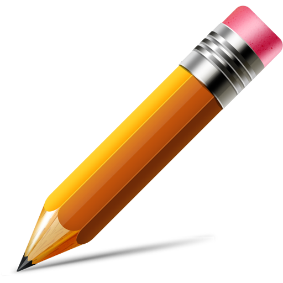 DifferentiationReadiness, Interest, Learning ProfileKaplan’s Depth & ComplexityProduct PossibilitiesRAFTLearning EnvironmentTexas Performance Standards Project (TPSP)